Комитет по стандартам ВОИС (КСВ)Четвертая сессияЖенева, 12-16 мая 2014 г.НОВЫЙ СТАНДАРТ ВОИС, КАСАЮЩИЙСЯ ПРЕДСТАВЛЕНИЯ ПЕРЕЧНЕЙ НУКЛЕОТИДНЫХ И АМИНОКИСЛОТНЫХ ПОСЛЕДОВАТЕЛЬНОСТЕЙ С ИСПОЛЬЗОВАНИЕМ РАСШИРЯЕМОГО ЯЗЫКА РАЗМЕТКИ (XML)Документ подготовлен СекретариатомВ документе CWS/4/7 содержится предложение относительно нового стандарта ВОИС ST.26 «Рекомендуемый стандарт представления перечней нуклеотидных и аминокислотных последовательностей с использованием языка», подготовленного Целевой группой по SEQL.  Это предложение представляется для рассмотрения и принятия Комитетом по стандартам ВОИС (КСВ).После еще одного раунда обсуждений в Целевой группе, состоявшегося после представления проекта нового стандарта ВОИС ST.26 в Международное бюро, Целевая группа решила, что необходимы дальнейшие изменения в предложении, представленном в документе CWS/4/7.  Предлагаемые поправки к проекту нового стандарта ST.26, который представлен в документе CWS/4/7, воспроизводятся в приложении к настоящему документу для рассмотрения и принятия КСВ.КСВ предлагается рассмотреть и принять поправки к проекту нового стандарта ST.26 в том виде, в каком они воспроизводятся в приложении к настоящему документу.[Приложение следует]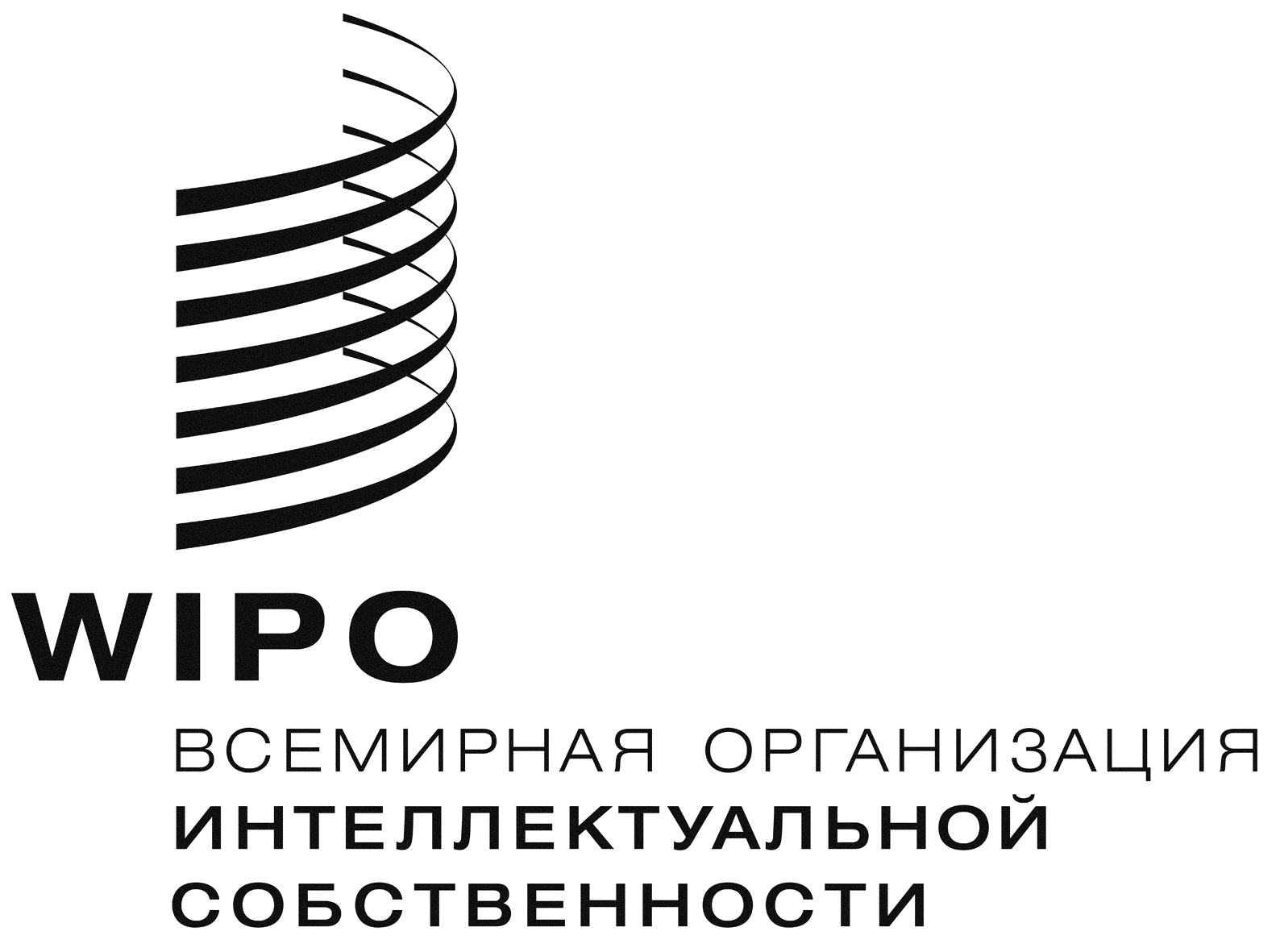 RCWS/4/7 ADD.    CWS/4/7 ADD.    CWS/4/7 ADD.    оригинал:  английскийоригинал:  английскийоригинал:  английскийдата:  29 апреля 2014 г.   дата:  29 апреля 2014 г.   дата:  29 апреля 2014 г.   